        КАРАР                                                                             ПОСТАНОВЛЕНИЕ20 февраль 2018 й.                   № 9                         20 февраля 2018 г.О мерах по обеспечению устойчивой работынаселенных пунктов, производственных,жилищно-коммунальных объектов, хозяйственныхстроений, мостов и других сооружений в периодпаводка 2018 года	В целях своевременной и качественной подготовки населенных пунктов,  объектов жилищно – коммунального хозяйства, инженерных коммуникаций, хозяйственных строений и гидротехнических сооружений  устойчивой работы в условиях весеннего паводка 2018 года    1. Создать комиссию для организации работ в период весеннего паводка  в следующем составе:Красильникова Н.К.  -  глава  СП Максим - Горьковский сельсовет, председатель комиссии,Миргалеев Р.М.    -  директор АО ПЗ им. М.Горького, зам председателя комиссииСаркисов Г.И.   -   генеральный директор ООО «Живой Родник»члены комиссии:Закиров Ф. М. -  начальник гаража ФГБУ санаторий «Глуховская»;Евдокимов С.Н. -   техник водопроводной службы ФГБУ санаторий «Глуховская»;Вахитов Ф.Р. -  главный инженер АО ПЗ им. М.Горького Фазылов С. И. -  главный агроном  АО «ПЗ им. М.Горького»;                                                Лобанов В.А. – житель с. ЦУП им. М.Горького;	2. Утвердить план мероприятий по организации  и проведению весеннего паводка в 2018 году согласно приложению № 1.	 3.  Рекомендовать руководителям предприятий и организаций в срок до 20.03.2018 года создать аварийные бригады во главе с ответственными лицами за проведение противопаводковых работ.	- разработать мероприятия, обеспечивающие безаварийные работы сельскохозяйственных, лечебных, торговых предприятий в паводковый период;	- в период интенсивного таяния снега и высокого уровня воды организовать круглосуточное дежурство из числа руководящих работников хозяйств, организаций  и предприятий.	4. Генеральному директору АО «ПЗ им. М.Горького»  Миргалееву Р.М., главному врачу ФГБУ санаторий «Глуховская» Фархшатову И.Р., выделять в необходимых случаях по заявкам противопаводковой комиссии погрузочные и аварийные машины, автотранспорт и другую спецтехнику для проведения мероприятий в чрезвычайных ситуациях по обеспечению сохранности государственного и личного имущества граждан от порчи и уничтожения,	5. Предложить руководителям предприятий и организаций, находящихся на территории Сельского поселения, имеющих на балансе жилой фонд в срок до 30 марта 2018 года освободить от снега и образовавшейся наледи цоколя и крыши жилых домов, общежитий и других строений, принять меры по отводу воды от подвальных помещений, подъездов и зданий.	6. Рекомендовать руководителям сельхозпредприятий, организаций создать на период паводка резерв финансовых и материальных технических средств для выполнения противопаводковых мероприятий.7. Контроль за выполнением данного распоряжения  оставляю за собой.   Глава сельского поселения                                                 Н.К. Красильникова  Приложение № 1                                                                          к постановлению главы сельского                                                                          поселения Максим - Горьковский                                                                          сельсовет муниципального района                                              Белебеевский район РБ                                               от   20.02.2018 г.  №  9ПЛАНмероприятий по организации и проведениювесеннего паводка в 2018 году  Приложение № 2                                                                          к постановлению главы сельского                                                                       поселения Максим - Горьковский                                                                          сельсовет муниципального района                                                                          Белебеевский район РБ                                              от   20.02.2018г.  № 91. Состав силы средств по устранению чрезвычайных ситуацийа) состав аварийно - восстановительных механизированных звеньев и спецтехники: 1звено.   1) Алендеев Ю.А.            – МТЗ - 6 № 36-83	                       – ЮМЗ-6: 12-62 грейфер               	                         – К-700 № 39-92                                                             – ДТ-75  № 28-972 звено.  1) Закиров Ф.М.         – начальник гаража               2) Познанский В.В     – ТО – 89 на базе МТЗ -82 (экскаватор)                                                    – МТЗ -82 (ротор – снегоочиститель)                     3) Иванов А.М.          – Т- 130 (бульдозер)                                                    – ПАТУ – 5000 на базе МТЗ-80 (подъемник)                4) Васильев Е.И.       – УАЗ-3962 (автомашина)Время поставки транспорта  –  30 минут. 2. Схема оповещения комиссии и аварийных бригад:Оповещение будет производиться по телефону.Место сбора аварийно-технической команды – автопарк АО «Племзавод им. М.Горького», гараж ФГБУ Санаторий «Глуховская» Минздрава РФДежурные машины:  УАЗ 33-01                                    УАЗ – 3962Дежурные водители:Башkортостан РеспубликаhыБəлəбəй районы муниципаль районыныӊМаксим – Горький ауыл советыауыл биләмәhе хакимиәте.Горький ис. ПУЙ ауылы, Бакса урамы,  3Тел.2-07-40 , факс: 2-08-98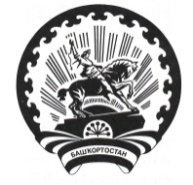 Республика БашкортостанАдминистрация сельского поселения Максим – Горьковский сельсовет муниципального района Белебеевский район 452014, с. ЦУП им. М.Горького, ул. Садовая, д. 3Тел. 2-07-40, факс: 2-08-98№Наименование мероприятийСрок исполненияОтветственный 1Провести заседание противопаводковой комиссии о ходе прохождения весеннего паводка2 декада мартаКрасильникова Н.К.2Провести совещание с руководителями предприятий и организаций работающих в зонах возможного затопления2 декада мартаКрасильникова Н.К.3Провести обследование объектов, коммуникаций и сооружений2 декада мартаповодковая комиссия4Заблаговременно заготовить и подвезти необходимый материал, технику в районы возможных затопленийдо 01.04.18г.Миргалеев Р.М.5Своевременно очистить от снега и льда крыши, водосточные воронки, отводы и отмостки жилых домов, производственных зданий и сооружений, колодцы инженерных сооружений, прокопать отводные каналы3-декада мартаРуководители предприятий и организаций6Для отвода талых вод от ТП, котельных, бойлерных, зданий и сооружений прокопать отводные каналы2-3 декада марта.Руководители предприятий и организаций7Провести ревизию оборудования по откачке воды на случай возможных затоплений подвалов зданий и сооруженийдо 01.04.2018г.Руководители предприятий и организаций8Организовать дежурство по контролю состояния прудов, водосливов, при необходимости обеспечить постепенный спускв период паводкаКрасильникова Н.К.Миргалеев Р.М.9В целях поддержания экологического равновесия во время паводка провести обследование свалок, неорганизованных скоплений бытовых и промышленных отходов в населенных пунктах, на территориях  предприятий и организаций. Обеспечить своевременный вывоз отходов за пределы затопляемой зоны; провести работы по предотвращению загрязнения и засорения водоемов; очистить затопляемые берега от древесины, древесных отходов и строительных материалов.март-апрель 2018гРуководители предприятий и организаций, землеустроитель Администрации10До начала дорожной распутицы завести в населенные пункты с которыми может быть прервано сообщение продукты, товары первой необходимости и медикаментыдо 20.03.2018 г.Красильникова Н.К.11О случаях возникновения чрезвычайных ситуаций, аварий, докладывать немедленно оперативному дежурному по управлению ГОЧС 4-30-16, 3-13-71 Администрация МР,                   06 – в ночное времяпо проходу паводка№    п-пФамилия, имя, отчествоАдрестелефоны комиссия:1Красильникова Надежда КузьминичнаС.санатория Глуховского, ул. Ленина, д.19р.т. 2-07-40д.т. 2-02-112Вахитов Фагим РаисовичД. Русская Швейцария, ул. Новаяр.т. 2-08-04д.т. 2-07-743Фазылов Салават Ильдаровичс. ЦУП им. М.Горького, ул. Луговая, д. 12р.т. 2-08-044Сабиров Салават Ахатовичс. ЦУП им. М.Горького, ул. Свободы, д. 13р.т. 2-06-10д.т. 2-06-395Закиров Фаат Минастиновичс. санатория Глуховского, ул. Строителей 2-12р.т.2-02-86д.т.2-03-356Денисов Сергей Николаевичс. ЦУП им. М.Горького, ул. Советская, д. 14р.т. 2-02-67д.т. 2-03-66аварийные бригады:1Тимергалин Михаил Ирбулатовичс. ЦУП им. М.Горького, ул. Первомайская, д.6, кв.1р.т. 2-08-042Андреев Александр Ивановичс.ЦУП им. М.Горького, ул. Первомайская, д. 6-1р.т. 2-08-04д.т. 2- 08-953Цынаев Олег Генадиевичс.ЦУП им. М.Горького, ул. Октябрьская, д. 21, кв. 2р.т. 2-07-40д.т. 2-08-264Закиров Фаат Минастиновичс. санатория Глуховского, ул. Строителей 2-12р.т.2-02-86д.т.2-03-355Познанский Виктор Николаевичс. санатория Глуховского, ул. Центральная д.13-2р.т. 2-02-86д.т.2-02-456Иванов Александр Михайловичс. санатория Глуховского, ул. Центральная д.7-1р.т. 2-02-867Васильев Евгений Ивановичс. санатория Глуховского, ул. Строителей 4-5р.т. 2-02-86д.т. 2-02-38№    п-пФамилия, имя, отчествоАдрестелефоны1Борисов Ю.Н.с. ЦУП им. М.Горького, ул. Мира, д.4-10д. т. 2-09-43,р.т. 2-08-042Васильев Е.И.с. санатория Глуховского, ул. Строителей, д.4-5р.т. 2-02-86д.т. 2-02-38